Aanmeldingsformulier VV Alterno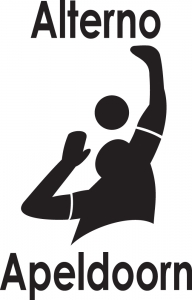 Minileden 4 – 12 jaarAANMELDING NIEUW LIDIk geef mijn zoon/dochter op als lid van de volleybalvereniging Alterno:Naam en voorletter(s):	_____________________________ Roepnaam: 	_______________Adres:  		_____________________________ Postcode:  	_______________Woonplaats:   		_____________________________ Telefoon:   	_______________06-nummer:		_____________________________ Geboortedatum:	_______________Datum aanmelding:	_____________________________   □  jongen      □  meisje      Emailadres:		__________________________________________________________Medische bijzonderheden of ander zaken die van belang zijn voor Alterno om te weten: __________________________________________________________________________________________________________________________________________________________Handtekening ouder/verzorger:   _____________________COMPETITIE:Bij Alterno is competitiespelen verplicht. In overleg met de hoofdtrainer/minicommissie kan besloten worden wat de ingangsdatum is van de competitie. De competitie kent 2 helften september – december en januari – april. Het kan dus zijn dat uw kind een paar maanden moet wachten voordat hij/zijn competitie gaat spelen. Competitie spelen betekent dat uw zoon/dochter op de zaterdagochtend beschikbaar moet zijn voor het spelen van wedstrijden. Voor het vervoer naar wedstrijden buiten Apeldoorn zal bij toerbeurt een beroep worden gedaan op de ouders/verzorgers. CONTRIBUTIE:De clubcontributie dient te worden betaald door middel van automatisch incasso. De contributiebedragen zijn afhankelijk van de periode waarvoor betaald wordt en van het soort lidmaatschap. Voor meer informatie www.alterno-apeldoorn.nl > Vereniging > Lidmaatschap > Contributie of lid wordenHet inschrijfgeld bedraagt € 6,00. Het lidmaatschap kan per 1 januari en per 1 juli van het lopende verenigingsjaar worden beëindigd. Alleen opzeggingen via de mail bij de ledenadministratie worden geaccepteerd! Contributie 2016 - 2017REGELING BETALING CONTRIBUTIE Verleent hierbij machtiging aan volleybalvereniging Alterno te Apeldoorn (girorekening 1378407 / bankrekening 39.33.22.645) om van mijn giro-/bankrekening per kwartaal een bedrag af te schrijven betreffende verenigingscontributie en de verplichte NeVoBo-contributie.Naam ondergetekende:		________________________________________________IBAN nummer:				________________________________________________Handtekening ouder/verzorger:	________________________________________________OUDERHULPVerenigingen kunnen niet zonder de hulp van ouders. Daarom verwachten we bij Alterno ook dan ieder lid zijn of haar steentje bijdraagt. U kunt hieronder aankruisen voor wat we u kunnen benaderen. Begeleiden van een teamOndersteunen bij de trainingenScheidsrechterHelpen bij activiteitenKlussen in de sporthalBardiensten draaien (tijdens wedstrijden van de topteams)Zitting nemen in commissie of bestuurAanspreekpunt in externe zalen tijdens miniochtendenOverig, ………………………………………MUTATIES EN VRAGENVoor vragen  en informatie over de mini’s kunt u mailen naar:minicie@alterno-apeldoorn.nlVerhuisberichten, wijzigingen en opzeggingen schriftelijk doorgeven aan:ledenadministratie@alterno-apeldoorn.nl Voor alle activiteiten en bijzonderheden adviseren we u de website in de gaten te houden: www.alterno-apeldoorn.nl Of volg ons op: 	@VV_Alterno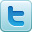 	Miniafdeling volleybalvereniging Alterno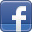 Soort lidmaatschapClubcontributie per kwartaalClubcontributie per jaar Mini’s 4 tot 12 jaar€ 61,65€ 247,00